Publicado en  el 24/09/2014 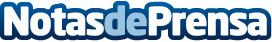 Opel Corsa, ADAM S, Mokka y compañía: cuatro primicias mundiales en París   Deportivo, económico, excitante: Opel presentará no menos de cuatro primicias mundiales en el Salón Internacional del Automóvil de París del 4 al 19 de octubre. El Nuevo Corsa, el estilizado y deportivo ADAM S, el Mokka con el Nuevo motor 1.6 CDTI de 136 CV/100 kW y los nuevos motores 2.0 CDTI en el Insignia y el Zafira Tourer será presentados al público por primera vez.Datos de contacto:Nota de prensa publicada en: https://www.notasdeprensa.es/opel-corsa-adam-s-mokka-y-compania-cuatro_1 Categorias: Automovilismo Industria Automotriz http://www.notasdeprensa.es